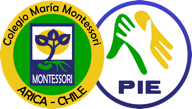 Guía de Trabajo Psicomotriz para nuestros niños/as de segundo cicloEstimados papitos y/o apoderados, junto con saludar, como equipo del Programa de Integración Escolar del Colegio María Montessori, queremos compartirles actividades psicomotrices que nos ayudaran al sano dominio corporal, mejorando la relación y comunicación con su entorno. Por lo que contribuiremos con la estimulación, desarrollo y entretención de sus niños/as, de acuerdo a su etapa cronológica.Es por ello que esta guía tiene para ustedes una actividad que les permitirá participar con sus hijos/as; al ejecutarla y así poder desarrollar habilidades motrices de manera divertida y didáctica. Se recomienda realizar las actividades con el apoyo de la familia y así colaborar el proceso educativo en casa, para favorecer la salud física y psíquica de nuestros niños y niñas.Atte.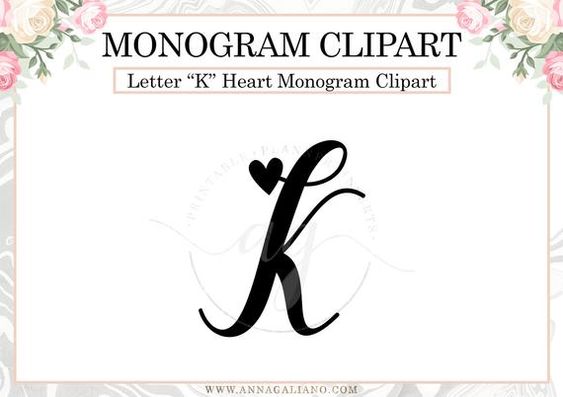                         arla Infante Geraldo                        inesióloga PIE                        infante@montessoriarica.cl¡vamos, continuemos aprendiendo a través del movimiento! ¡Hola amigos, en esta oportunidad jugaremos!Primero prepararemos un material (anexado      ) 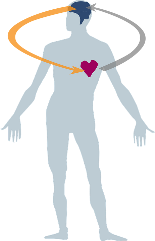 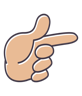 Y luego, antes de comenzar activaremos nuestro Ejercicio de respiración: 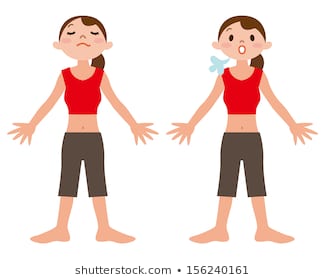 Repite este ejercicio 3 veces.Activación corporal: Elige tu canción favorita y realiza estos movimientos 20 x cada lado. 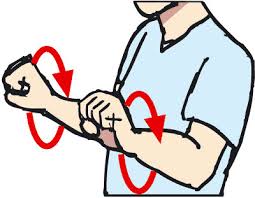 Circular de muñas 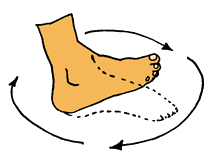 Circular de tobillos 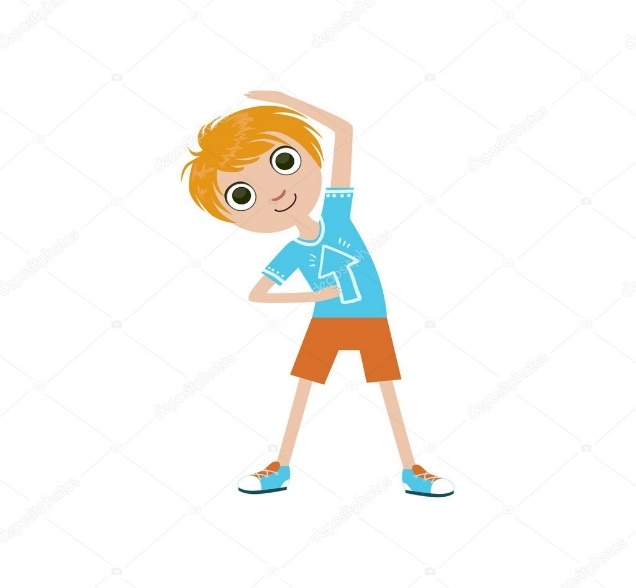 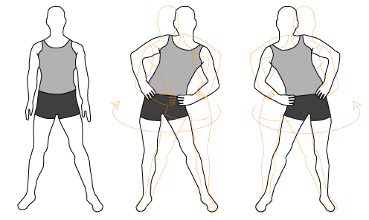 Circular de caderaBrazo arriba e inclina tu cuerpo a un lado y al otro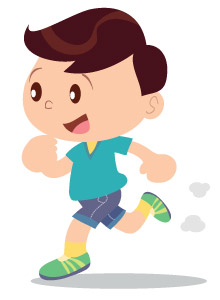 Trota en el lugar 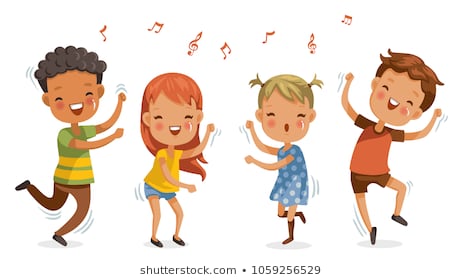 ¡¡Baila!! MISIÓN IMPOSIBLE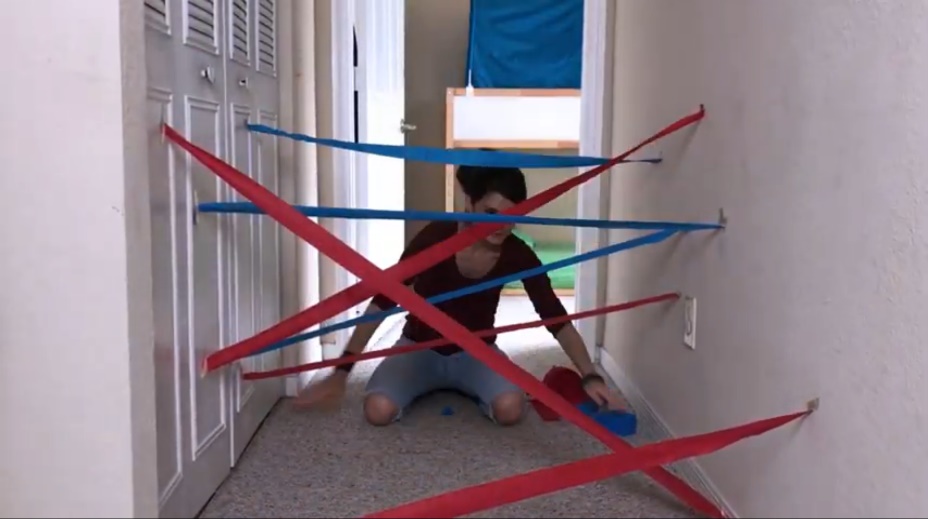 Materiales: Papel crepe o lanaTijeraCinta adhesivaPreparación del material:Busca un pasillo o un lugar donde haya objetos q puedas utilizar para simular un pasillo, mide la distancia y recorta el papel o lana del tamaño necesario para q sobre a cada lado un espacio para pegarlo estirados desde una pared a otra, repite el proceso hasta q se vea interesante casi una misión imposible.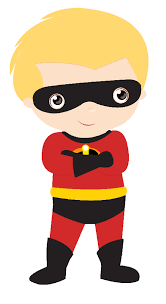 *las tiras deben ir en diferentes direcciones y distancias para agregar dificultad a nuestro camino. 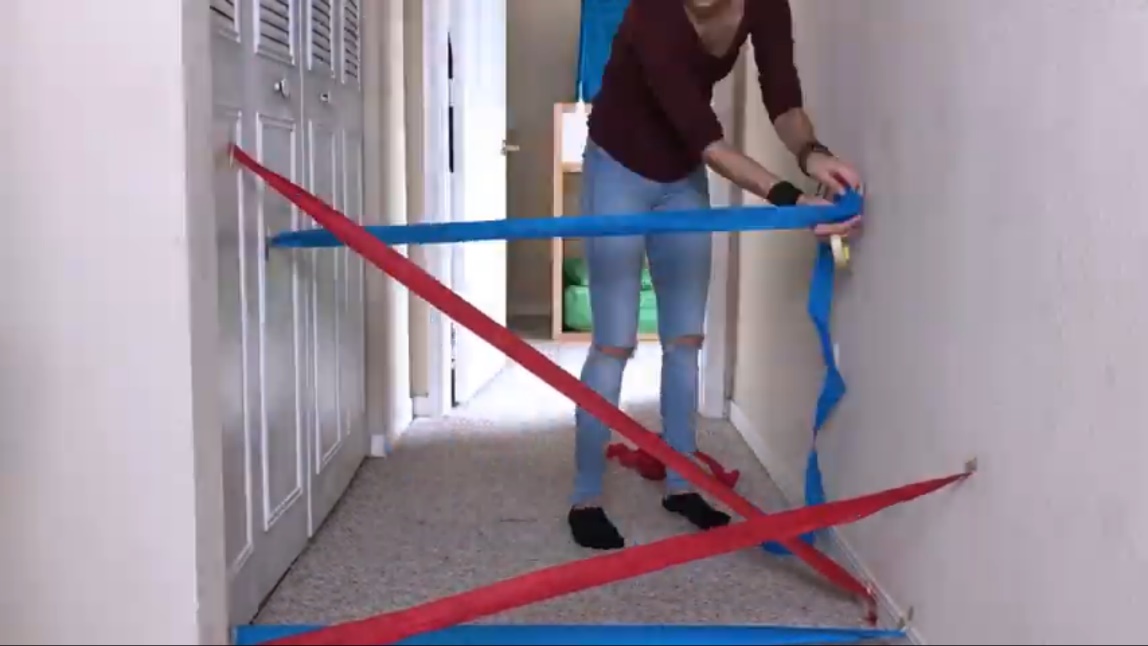 Ahora que tienes todas las tiras pegadas con cinta adhesiva, estas listo para comenzar.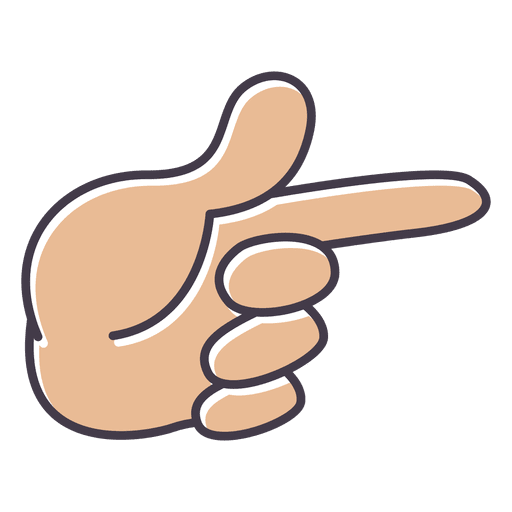 A REALIZAR LOS EJERCICIOS DE RESPIRACIÓN Y ACTIVACIÓN CORPORAL Ejecución:busca el punto de inicio y comienza tu primera pasada por el pasillo imposible, debes sortear las tiras sin tocarlas con ninguna parte de tu cuerpo repite hasta llegar al final sin equivocarte. ¡será divertido!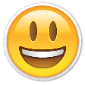 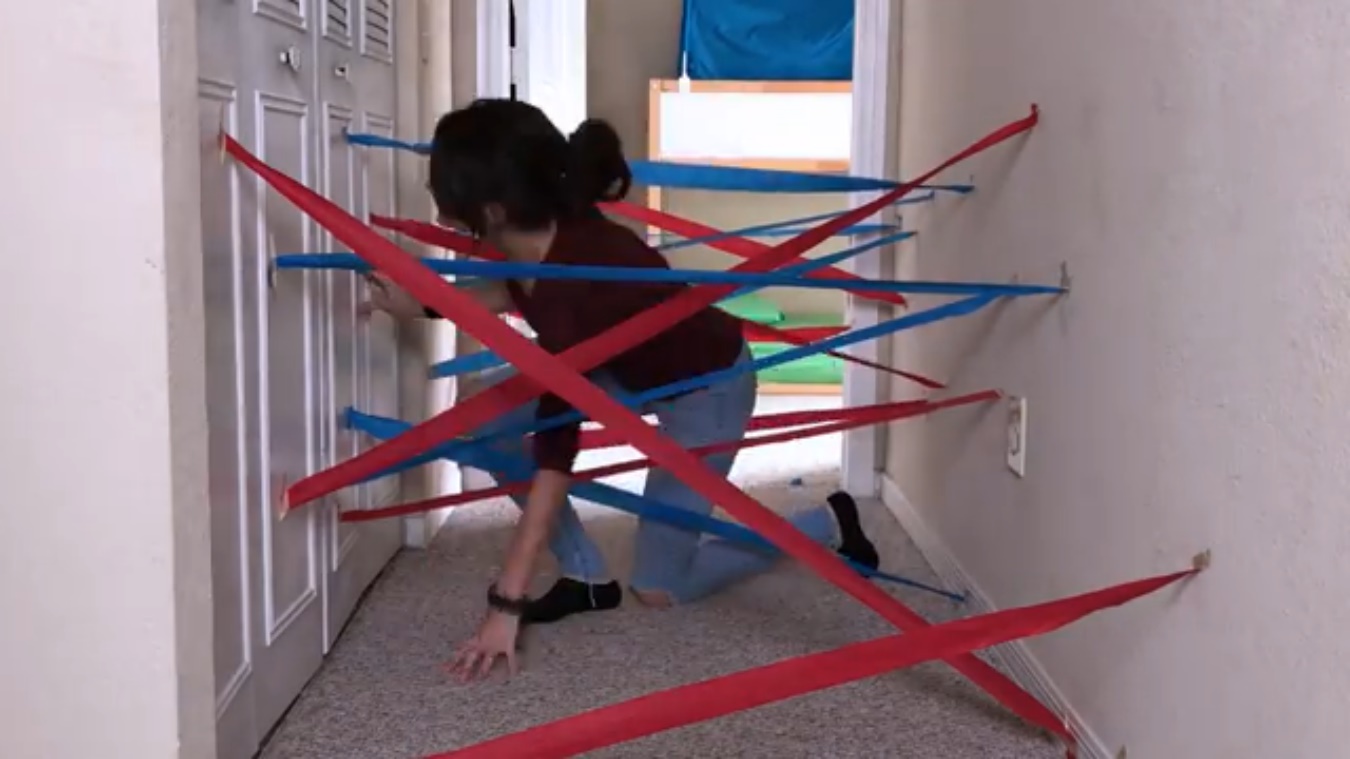 *si te parece q lo logras con facilidad, te invito a q tomes un objeto                                   y lo traslades con alguna parte de tu cuerpo (como bajo el brazo, entre medio de tus piernas, etc.) verás q se volverá un poco más imposible y divertido!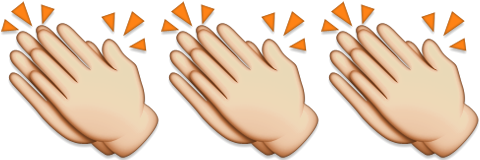 